1.In which set of points is y a function of x?2.In which choice is y a function of x?3.In which table is y a function of x?4.A set of points is shown below in which y is a function of x.

(1, 3), (2, 5), (k + 2, 7), (k, 2), (4, 7) Which could be the value of k?5.Which relation is a function?6.Which relation is not a function?7.In which set of points is ynot a function of x?8.In the set of points below, y is a function of x.

 (3, 4), (4, 10), (5, 9), (7, 6), (8, 8), (x, 10)  Which could be the value of x?9.In which graph is y a function of x?10.In which graph is ynot a function of x?11.Which graph is not a function?
12.In which set of points is ynot a function of x?13.Which graph does not represent a function?14.In the table below, y is a function of x. Which statement is true about the possible value of the missing number in the table?15.In which choice is ynot a function of x?16.A relation is shown below.

 {(4, 2), (5, 2), (6, 6), (0, 0), (–4, 4)} Is the relation a function and why or why not?17.Which table represents a function?18.A set of ordered pairs is shown below.

 {(2, 5), (3, 7), (4, 9), (x, 3)}

 Which value of x makes this a function?19.Which relation represents a function?20.The relation (–2, 5), (4, –2), (6, –1), and (x, 8) is a function. Which could be the value of x?21.Which set of points represents a function?22.In the table below, y is a function of x. Which could be the value of x?23.In which table is ynot a function of x?24.Which set of ordered pairs represents a function?25.Which set of coordinates represents a function?26.The set of ordered pairs {(–2, 4), (x, 1), (1, 3), (2, 4)} is a function. Which is a possible value for x?27.Which equation is not a function?28.Which graph below is a function?29.Which equation is not a function?30.Which table of ordered pairs is a function?31.In which set of ordered pairs is y a function of x?32.The relation (8, 5), (x, 4), (3, 3), and (2, 2) is a function. Which could be the value of x?33.Which is a possible value for n, if y is a function of x?34.Which choice represents a function?35.In which table is ynot a function of x?36.Which graph represents a function?37.Which equation is not a function?38.Which equation is not a function?39.For the relation {(7, –3), (8, 4), (–5, 3), (x, 8)} to be a function, x can be which value?
40.Which set of ordered pairs is a function?41.In which table is y a linear function of x?42.In which set of ordered pairs is y not a function of x?43.In which graph is ynot a function of x?44.Which graph is a function?45.Which equation is not a linear function?46.A set of data is shown below.

{(3, 5), (5, 8), (6, 9), (x, 11)} Which x-value would make the set of data not a function?47.Sarah has been keeping track of how many hours she practices basketball each week and thinks that the percentage of free throws she makes during practice improves the more she practices. To check this, she makes a graph comparing the number of hours she practices each week with the percentage of free throws she makes each week. Based on what she learned in her Algebra class, she realizes that her graph represents a function. Which of these could be Sarah’s graph? 
48.Which sets of ordered pairs below describe a function?

I. 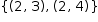 II. 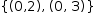 III. 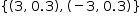 IV.  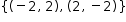 49.Which function would also include the ordered pairs  and 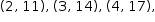 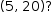 50.Which of the following relations is not a function?51.Which of these relations is NOT a function?